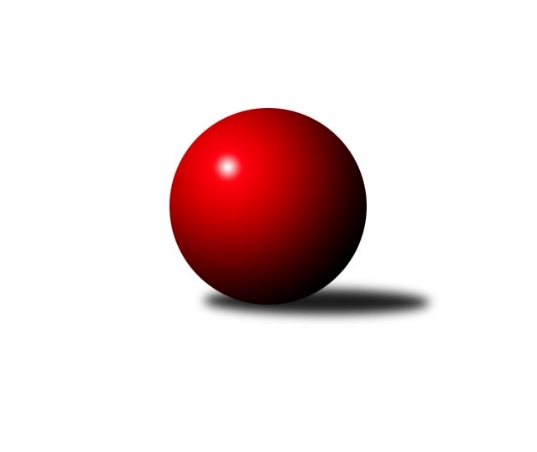 Č.2Ročník 2012/2013	23.9.2012Nejlepšího výkonu v tomto kole: 3262 dosáhlo družstvo: SKK Náchod B3.KLM B 2012/2013Výsledky 2. kolaSouhrnný přehled výsledků:TJ Červený Kostelec 	- TJ Dynamo Liberec 	4.5:3.5	3254:3231	13.0:11.0	22.9.TJ Lokomotiva Trutnov 	- TJ Lokomotiva Ústí nad Labem 	4:4	3190:3132	14.0:10.0	22.9.KK Akuma Kosmonosy 	- TJ Start Rychnov nad Kněžnou 	5:3	3079:3018	15.0:9.0	22.9.KK Hvězda Trnovany B	- Spartak Rokytnice nad Jizerou 	6:2	3126:3072	14.5:9.5	22.9.SKK Náchod B	- TJ Neratovice 	5:3	3262:3247	12.5:11.5	22.9.SK PLASTON Šluknov  	- SKK Jičín B		dohrávka		27.10.Tabulka družstev:	1.	KK Akuma Kosmonosy	2	2	0	0	12.0 : 4.0 	33.0 : 15.0 	 3168	4	2.	TJ Červený Kostelec	2	2	0	0	9.5 : 6.5 	25.5 : 22.5 	 3243	4	3.	SKK Jičín B	1	1	0	0	6.0 : 2.0 	15.0 : 9.0 	 3187	2	4.	TJ Neratovice	2	1	0	1	11.0 : 5.0 	27.0 : 21.0 	 3190	2	5.	SKK Náchod B	2	1	0	1	8.0 : 8.0 	24.0 : 24.0 	 3213	2	6.	TJ Start Rychnov nad Kněžnou	2	1	0	1	8.0 : 8.0 	19.5 : 28.5 	 3230	2	7.	Spartak Rokytnice nad Jizerou	2	1	0	1	7.0 : 9.0 	22.5 : 25.5 	 3140	2	8.	KK Hvězda Trnovany B	2	1	0	1	6.0 : 10.0 	23.0 : 25.0 	 3048	2	9.	TJ Lokomotiva Trutnov	2	0	1	1	6.0 : 10.0 	23.0 : 25.0 	 3105	1	10.	TJ Lokomotiva Ústí nad Labem	2	0	1	1	5.0 : 11.0 	16.0 : 32.0 	 3124	1	11.	SK PLASTON Šluknov 	1	0	0	1	3.0 : 5.0 	11.0 : 13.0 	 3164	0	12.	TJ Dynamo Liberec	2	0	0	2	6.5 : 9.5 	24.5 : 23.5 	 3324	0Podrobné výsledky kola:	 TJ Červený Kostelec 	3254	4.5:3.5	3231	TJ Dynamo Liberec 	Jan Adamů *1	125 	 108 	 161 	123	517 	 1:3 	 535 	 152	135 	 119	129	Ladislav st. Wajsar st.	Pavel Novák	136 	 132 	 142 	142	552 	 2:2 	 552 	 151	121 	 110	170	Zdeňek Pecina st.	Lukáš Janko	120 	 115 	 146 	119	500 	 1:3 	 536 	 144	132 	 127	133	Roman Žežulka	Ondřej Mrkos	143 	 138 	 149 	145	575 	 4:0 	 523 	 116	133 	 148	126	Jan Holanec ml.	Aleš Nedomlel	148 	 133 	 138 	133	552 	 2:2 	 556 	 129	142 	 137	148	Lukáš Jireš	Štěpán Schuster	143 	 133 	 141 	141	558 	 3:1 	 529 	 129	138 	 126	136	Josef Zejda ml.rozhodčí: střídání: *1 od 61. hodu Martin MýlNejlepší výkon utkání: 575 - Ondřej Mrkos	 TJ Lokomotiva Trutnov 	3190	4:4	3132	TJ Lokomotiva Ústí nad Labem 	Michal Vlček	140 	 134 	 130 	126	530 	 1:3 	 538 	 126	138 	 132	142	Martin Vrbata	Jiří Červinka	129 	 158 	 133 	151	571 	 4:0 	 495 	 121	145 	 114	115	Martin st. Zahálka st.	Miroslav Kužel	118 	 152 	 120 	132	522 	 2:2 	 533 	 148	133 	 133	119	Josef Holub	Jaroslav Jeníček	133 	 132 	 116 	125	506 	 1.5:2.5 	 511 	 117	132 	 117	145	Jiří Šípek	Tomáš Ryšavý	143 	 114 	 118 	146	521 	 1.5:2.5 	 546 	 136	124 	 140	146	Josef Rohlena	Karel Kratochvíl	142 	 131 	 139 	128	540 	 4:0 	 509 	 127	128 	 129	125	Miroslav Wedlichrozhodčí: Nejlepší výkon utkání: 571 - Jiří Červinka	 KK Akuma Kosmonosy 	3079	5:3	3018	TJ Start Rychnov nad Kněžnou 	Tomáš Bajtalon	125 	 142 	 105 	141	513 	 2:2 	 529 	 135	136 	 135	123	Vojtěch Šípek	Petr Novák	118 	 140 	 142 	136	536 	 3:1 	 472 	 120	117 	 127	108	Petr Gálus	Radek Tajč	109 	 123 	 128 	125	485 	 3:1 	 468 	 130	113 	 112	113	Jakub Seniura	Pavel Říha	147 	 133 	 118 	143	541 	 2:2 	 549 	 127	142 	 144	136	Miroslav Hanzlík	Jaroslav Doškář	121 	 113 	 127 	130	491 	 1:3 	 532 	 132	136 	 118	146	Martin Čihák	Luboš Beneš	142 	 128 	 127 	116	513 	 4:0 	 468 	 124	115 	 117	112	Radek Jungrozhodčí: Nejlepší výkon utkání: 549 - Miroslav Hanzlík	 KK Hvězda Trnovany B	3126	6:2	3072	Spartak Rokytnice nad Jizerou 	Petr Kubita	122 	 138 	 132 	138	530 	 3:1 	 522 	 129	134 	 123	136	Petr Mařas	Petr Fabian	121 	 112 	 136 	128	497 	 1:3 	 538 	 123	153 	 127	135	Jakub Stejskal	Bohumil Navrátil	125 	 130 	 120 	137	512 	 2:2 	 497 	 130	114 	 130	123	Petr Janouch	Ondřej Koblih	141 	 126 	 139 	132	538 	 3.5:0.5 	 505 	 138	126 	 130	111	Zdeněk ml. Novotný st.	Martin Bergerhof	148 	 129 	 129 	145	551 	 3:1 	 504 	 131	120 	 135	118	Milan Valášek	Vratislav Kubita	141 	 114 	 128 	115	498 	 2:2 	 506 	 115	133 	 121	137	Slavomír ml. Treperarozhodčí: Nejlepší výkon utkání: 551 - Martin Bergerhof	 SKK Náchod B	3262	5:3	3247	TJ Neratovice 	Jan Horn	124 	 136 	 122 	159	541 	 1:3 	 560 	 141	140 	 126	153	Miroslav Burock	Aleš Tichý	143 	 148 	 123 	149	563 	 3:1 	 561 	 139	124 	 150	148	Jan Kozák	Miloš Voleský	149 	 143 	 123 	137	552 	 4:0 	 481 	 119	140 	 96	126	Petr Vacek	Antonín Baďura	131 	 146 	 123 	135	535 	 1:3 	 547 	 136	153 	 130	128	Petr Božka	Milan Gajdoš	138 	 155 	 136 	110	539 	 2:2 	 537 	 140	143 	 121	133	Luděk Uher	Tomáš Majer	109 	 143 	 124 	156	532 	 1.5:2.5 	 561 	 144	143 	 140	134	Dušan Plocekrozhodčí: Nejlepší výkon utkání: 563 - Aleš TichýPořadí jednotlivců:	jméno hráče	družstvo	celkem	plné	dorážka	chyby	poměr kuž.	Maximum	1.	Lukáš Jireš 	TJ Dynamo Liberec 	582.50	373.5	209.0	1.5	2/2	(609)	2.	Vladimír Řehák 	SKK Jičín B	572.00	367.0	205.0	2.0	1/1	(572)	3.	Miroslav Hanzlík 	TJ Start Rychnov nad Kněžnou 	571.00	363.0	208.0	3.0	2/2	(593)	4.	Aleš Tichý 	SKK Náchod B	570.00	370.0	200.0	3.5	1/1	(577)	5.	Martin Čihák 	TJ Start Rychnov nad Kněžnou 	567.50	368.0	199.5	1.5	2/2	(603)	6.	Josef Rubanický 	SK PLASTON Šluknov  	564.00	373.0	191.0	2.0	1/1	(564)	7.	Ondřej Mrkos 	TJ Červený Kostelec 	563.00	382.5	180.5	3.5	1/1	(575)	8.	Petr Božka 	TJ Neratovice 	562.00	363.5	198.5	3.0	2/2	(577)	9.	Štěpán Schuster 	TJ Červený Kostelec 	560.00	367.5	192.5	2.0	1/1	(562)	10.	Luboš Beneš 	KK Akuma Kosmonosy 	558.00	356.5	201.5	1.0	2/2	(603)	11.	Josef Zejda  ml.	TJ Dynamo Liberec 	555.00	375.0	180.0	2.0	2/2	(581)	12.	Martin Vrbata 	TJ Lokomotiva Ústí nad Labem 	553.00	353.5	199.5	1.0	2/2	(568)	13.	Zdeňek Pecina  st.	TJ Dynamo Liberec 	548.50	364.0	184.5	4.5	2/2	(552)	14.	Pavel Louda 	SKK Jičín B	548.00	348.0	200.0	2.0	1/1	(548)	15.	Agaton Plaňanský  st.	SKK Jičín B	548.00	365.0	183.0	4.0	1/1	(548)	16.	Miloš Voleský 	SKK Náchod B	547.50	370.0	177.5	3.0	1/1	(552)	17.	Petr Mařas 	Spartak Rokytnice nad Jizerou 	547.00	342.5	204.5	1.0	2/2	(572)	18.	Vojtěch Šípek 	TJ Start Rychnov nad Kněžnou 	546.00	364.0	182.0	4.0	2/2	(563)	19.	Aleš Nedomlel 	TJ Červený Kostelec 	544.50	365.0	179.5	5.0	1/1	(552)	20.	Josef Holub 	TJ Lokomotiva Ústí nad Labem 	542.00	355.5	186.5	0.5	2/2	(551)	21.	Antonín Kotrla 	SK PLASTON Šluknov  	539.00	381.0	158.0	5.0	1/1	(539)	22.	Tomáš Bajtalon 	KK Akuma Kosmonosy 	537.00	353.0	184.0	1.5	2/2	(561)	23.	Petr Vajnar 	SK PLASTON Šluknov  	537.00	362.0	175.0	5.0	1/1	(537)	24.	Dušan Plocek 	TJ Neratovice 	535.50	344.5	191.0	4.5	2/2	(561)	25.	Jan Adamů 	TJ Červený Kostelec 	535.00	372.0	163.0	10.0	1/1	(535)	26.	Jan Kozák 	TJ Neratovice 	534.50	360.0	174.5	4.0	2/2	(561)	27.	Roman Žežulka 	TJ Dynamo Liberec 	534.50	362.0	172.5	6.5	2/2	(536)	28.	Jakub Stejskal 	Spartak Rokytnice nad Jizerou 	534.00	359.5	174.5	3.0	2/2	(538)	29.	Milan Gajdoš 	SKK Náchod B	531.00	363.0	168.0	5.0	1/1	(539)	30.	Jan Horn 	SKK Náchod B	530.50	350.5	180.0	3.0	1/1	(541)	31.	Luděk Uher 	TJ Neratovice 	529.50	357.0	172.5	6.0	2/2	(537)	32.	Jiří Červinka 	TJ Lokomotiva Trutnov 	529.00	351.0	178.0	4.5	2/2	(571)	33.	Tomáš Ryšavý 	TJ Lokomotiva Trutnov 	529.00	353.5	175.5	4.0	2/2	(537)	34.	Miroslav Burock 	TJ Neratovice 	528.50	354.0	174.5	4.0	2/2	(560)	35.	Pavel Novák 	TJ Červený Kostelec 	528.50	371.0	157.5	6.5	1/1	(552)	36.	Pavel Kříž 	SKK Jičín B	522.00	349.0	173.0	3.0	1/1	(522)	37.	Petr Novák 	KK Akuma Kosmonosy 	522.00	351.5	170.5	2.5	2/2	(536)	38.	Tomáš Majer 	SKK Náchod B	521.50	352.5	169.0	6.5	1/1	(532)	39.	Lukáš Janko 	TJ Červený Kostelec 	520.50	338.0	182.5	3.0	1/1	(541)	40.	Jan Koldan 	SK PLASTON Šluknov  	520.00	355.0	165.0	5.0	1/1	(520)	41.	Karel Kratochvíl 	TJ Lokomotiva Trutnov 	519.50	360.5	159.0	4.5	2/2	(540)	42.	Zdeněk ml. Novotný  st.	Spartak Rokytnice nad Jizerou 	518.50	348.0	170.5	3.0	2/2	(532)	43.	Jiří Šípek 	TJ Lokomotiva Ústí nad Labem 	515.00	358.5	156.5	5.5	2/2	(519)	44.	Jaroslav Doškář 	KK Akuma Kosmonosy 	514.00	341.0	173.0	3.0	2/2	(537)	45.	Petr Kubita 	KK Hvězda Trnovany B	513.50	346.0	167.5	6.0	2/2	(530)	46.	Michal Vlček 	TJ Lokomotiva Trutnov 	512.50	339.5	173.0	6.0	2/2	(530)	47.	Antonín Baďura 	SKK Náchod B	512.50	367.5	145.0	7.0	1/1	(535)	48.	Jaroslav Jeníček 	TJ Lokomotiva Trutnov 	511.50	353.5	158.0	7.0	2/2	(517)	49.	Bohumil Navrátil 	KK Hvězda Trnovany B	511.00	343.0	168.0	3.5	2/2	(512)	50.	Jiří Kapucián 	SKK Jičín B	510.00	337.0	173.0	3.0	1/1	(510)	51.	Radek Marušák 	SK PLASTON Šluknov  	508.00	344.0	164.0	4.0	1/1	(508)	52.	Radek Tajč 	KK Akuma Kosmonosy 	504.00	339.0	165.0	3.5	2/2	(523)	53.	Slavomír ml. Trepera 	Spartak Rokytnice nad Jizerou 	503.50	350.5	153.0	5.5	2/2	(506)	54.	Miroslav Kužel 	TJ Lokomotiva Trutnov 	503.00	329.5	173.5	4.0	2/2	(522)	55.	Petr Janouch 	Spartak Rokytnice nad Jizerou 	501.50	358.0	143.5	6.5	2/2	(506)	56.	Vratislav Kubita 	KK Hvězda Trnovany B	500.50	344.0	156.5	2.5	2/2	(503)	57.	Petr Fabian 	KK Hvězda Trnovany B	499.00	345.5	153.5	7.0	2/2	(501)	58.	Radek Jung 	TJ Start Rychnov nad Kněžnou 	498.50	344.5	154.0	4.5	2/2	(529)	59.	Jan Sklenář 	SK PLASTON Šluknov  	496.00	357.0	139.0	10.0	1/1	(496)	60.	Martin st. Zahálka  st.	TJ Lokomotiva Ústí nad Labem 	491.50	341.0	150.5	7.5	2/2	(495)	61.	Vladimír Pavlata 	SKK Jičín B	487.00	339.0	148.0	6.0	1/1	(487)		Dalibor Ksandr 	TJ Start Rychnov nad Kněžnou 	594.00	386.0	208.0	3.0	1/2	(594)		Vojtěch Pecina 	TJ Dynamo Liberec 	589.00	396.0	193.0	3.0	1/2	(589)		Pavel Tryzna 	Spartak Rokytnice nad Jizerou 	566.00	358.0	208.0	0.0	1/2	(566)		Pavel Dušánek 	TJ Start Rychnov nad Kněžnou 	559.00	378.0	181.0	5.0	1/2	(559)		Dušan Jína 	TJ Dynamo Liberec 	559.00	393.0	166.0	5.0	1/2	(559)		Martin Bergerhof 	KK Hvězda Trnovany B	551.00	349.0	202.0	1.0	1/2	(551)		Josef Rohlena 	TJ Lokomotiva Ústí nad Labem 	546.00	345.0	201.0	1.0	1/2	(546)		Pavel Říha 	KK Akuma Kosmonosy 	541.00	361.0	180.0	1.0	1/2	(541)		Ondřej Koblih 	KK Hvězda Trnovany B	538.00	354.0	184.0	9.0	1/2	(538)		Ladislav st. Wajsar  st.	TJ Dynamo Liberec 	535.00	378.0	157.0	5.0	1/2	(535)		Věroslav Řípa 	KK Akuma Kosmonosy 	524.00	356.0	168.0	7.0	1/2	(524)		Jan Holanec  ml.	TJ Dynamo Liberec 	523.00	362.0	161.0	4.0	1/2	(523)		Jan Kvapil 	TJ Neratovice 	518.00	327.0	191.0	3.0	1/2	(518)		Miroslav Wedlich 	TJ Lokomotiva Ústí nad Labem 	509.00	334.0	175.0	3.0	1/2	(509)		Milan Valášek 	Spartak Rokytnice nad Jizerou 	504.00	338.0	166.0	5.0	1/2	(504)		Ladislav Šourek 	TJ Lokomotiva Ústí nad Labem 	498.00	337.0	161.0	6.0	1/2	(498)		Petr Vacek 	TJ Neratovice 	481.00	317.0	164.0	10.0	1/2	(481)		Jan Bergerhof 	KK Hvězda Trnovany B	479.00	318.0	161.0	6.0	1/2	(479)		Radek Kandl 	KK Hvězda Trnovany B	479.00	339.0	140.0	9.0	1/2	(479)		Petr Gálus 	TJ Start Rychnov nad Kněžnou 	472.00	304.0	168.0	8.0	1/2	(472)		Jakub Seniura 	TJ Start Rychnov nad Kněžnou 	468.00	325.0	143.0	10.0	1/2	(468)Sportovně technické informace:Starty náhradníků:registrační číslo	jméno a příjmení 	datum startu 	družstvo	číslo startu
Hráči dopsaní na soupisku:registrační číslo	jméno a příjmení 	datum startu 	družstvo	Program dalšího kola:3. kolo28.9.2012	pá	10:00	TJ Dynamo Liberec  - KK Akuma Kosmonosy 	29.9.2012	so	10:00	Spartak Rokytnice nad Jizerou  - SKK Náchod B	29.9.2012	so	10:00	SKK Jičín B - KK Hvězda Trnovany B	29.9.2012	so	10:00	TJ Start Rychnov nad Kněžnou  - TJ Lokomotiva Trutnov 	29.9.2012	so	13:30	TJ Neratovice  - TJ Červený Kostelec 	29.9.2012	so	14:00	TJ Lokomotiva Ústí nad Labem  - SK PLASTON Šluknov  	Nejlepší šestka kola - absolutněNejlepší šestka kola - absolutněNejlepší šestka kola - absolutněNejlepší šestka kola - absolutněNejlepší šestka kola - dle průměru kuželenNejlepší šestka kola - dle průměru kuželenNejlepší šestka kola - dle průměru kuželenNejlepší šestka kola - dle průměru kuželenNejlepší šestka kola - dle průměru kuželenPočetJménoNázev týmuVýkonPočetJménoNázev týmuPrůměr (%)Výkon1xOndřej MrkosČ. Kostelec5751xPavel LoudaJičín B107.745511xJiří ČervinkaTrutnov5711xJiří ČervinkaTrutnov107.195711xAleš TichýNáchod B5631xOndřej MrkosČ. Kostelec106.625751xJan KozákNeratovice5611xMartin BergerhofTrnovany B105.755511xDušan PlocekNeratovice5611xMiroslav HanzlíkRychnov105.015491xMiroslav BurockNeratovice5601xAleš TichýNáchod B104.4563